Chủ đề: [Giải toán 6 sách kết nối tri thức với cuộc sống] - Bài 19: hình chữ nhật. Hình thoi hình bình hành. Hình thang cân.Dưới đây Đọc tài liệu xin gợi ý trả lời Bài 4.15 trang 89 SGK Toán lớp 6 Tập 1 sách Kết nối tri thức với cuộc sống theo chuẩn chương trình mới của Bộ GD&ĐT:Giải Bài 4.15 trang 89 Toán lớp 6 Tập 1 Kết nối tri thứcCâu hỏi: “Bàn làm việc đa năng”. Hãy cắt 6 hình thang cân giống nhau rồi ghép thành hình mặt chiếc bàn làm việc như hình dưới đây.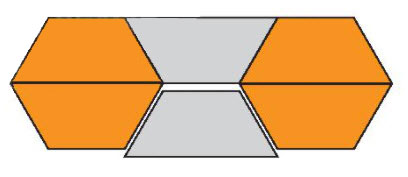 GiảiCác em chỉ cần cắt 6 hình thang cân bằng nhau là ta sẽ có chiếc bàn như hình vẽ.-/-Vậy là trên đây Đọc tài liệu đã hướng dẫn các em hoàn thiện phần giải bài tập SGK Toán 6 Kết nối tri thức: Bài 4.15 trang 89 SGK Toán 6 Tập 1. Chúc các em học tốt.